НОД по экспериментированию во второй младшей группе «Пейте куклы вкусный сок»Анна Тарасова
НОД по экспериментированию во второй младшей группе «Пейте куклы вкусный сок»Интеграция областей: познавательное развитие, социально – коммуникативное развитие, физическое, речевое.Цель: выявить свойство воды и красок, способность красок растворяться в воде и изменять её цвет.Задачи:Образовательная:1. Познакомить детей со свойствами воды (цвет, текучесть).2. Рассказать о значении воды в нашей жизни.Развивающая:1. Учить переключать внимание с одной деятельности на другую.2. Учить анализировать, размышлять над задаваемыми вопросами.3. Учить воспроизводить ранее полученную информацию.Воспитательная:1. Воспитывать бережное отношение к воде.2. Воспитывать у детей культурно-гигиенические навыки.Оборудование: краски акварельные, кисточки, прозрачные стаканы с водой, салфетка.Ход НОД:Художественное слово (демонстрируем картинки)Однажды зайка решил показать маме фокус. Он поставил на стол прозрачные стаканчики. Потом налил в них воду. Буль-буль потекла водичка.- Мама, закрой глаза! – сказал Зайка.Мама закрыла глаза и стала ждать, что будет. (И вы закройте глазки).- Открывай! – скомандовал Зайка.Когда мама открыла глаза, то увидела, что в стаканчиках вода теперь не простая, а разноцветная – жёлтая, красная, синяя, зелёная и оранжевая (а вы показывайте пальчиком, где какая).- Как красиво! – восхитилась мама.Раздается стук в дверь.Воспитатель: Ребятки, кто-то к нам стучит, давайте посмотрим, кто к нам пришел в гости. Вносит трех кукол. Посмотрите, куколки пришли к нам в гости. Давайте познакомимся с ними. Как вас зовут?Куклы: Маша, Даша, Марина. Ребятки, пока мы к вам шли, мы захотели пить. Вы не напоите нас?Д: Да.Воспитатель: Ребятки, а давайте и мы с вами приготовим для наших кукол разноцветный сок.Дети: Давайте. В: Посмотрите, у нас на столе стоят стаканчики, что в них налито? Д: Водичка.В: Правильно. А какого цвета вода?Д: У воды нет цвета, она прозрачная.В: Молодцы, ребятки. Вода прозрачная, но её можно покрасить, добавив в неё краску. Давайте с вами сделаем вкусный сок для наших гостей. Хотите попробовать?Д: Да, хотим.В: Возьмите кисточку с желтой краской. Где у нас желтый цвет? (дети показывают) 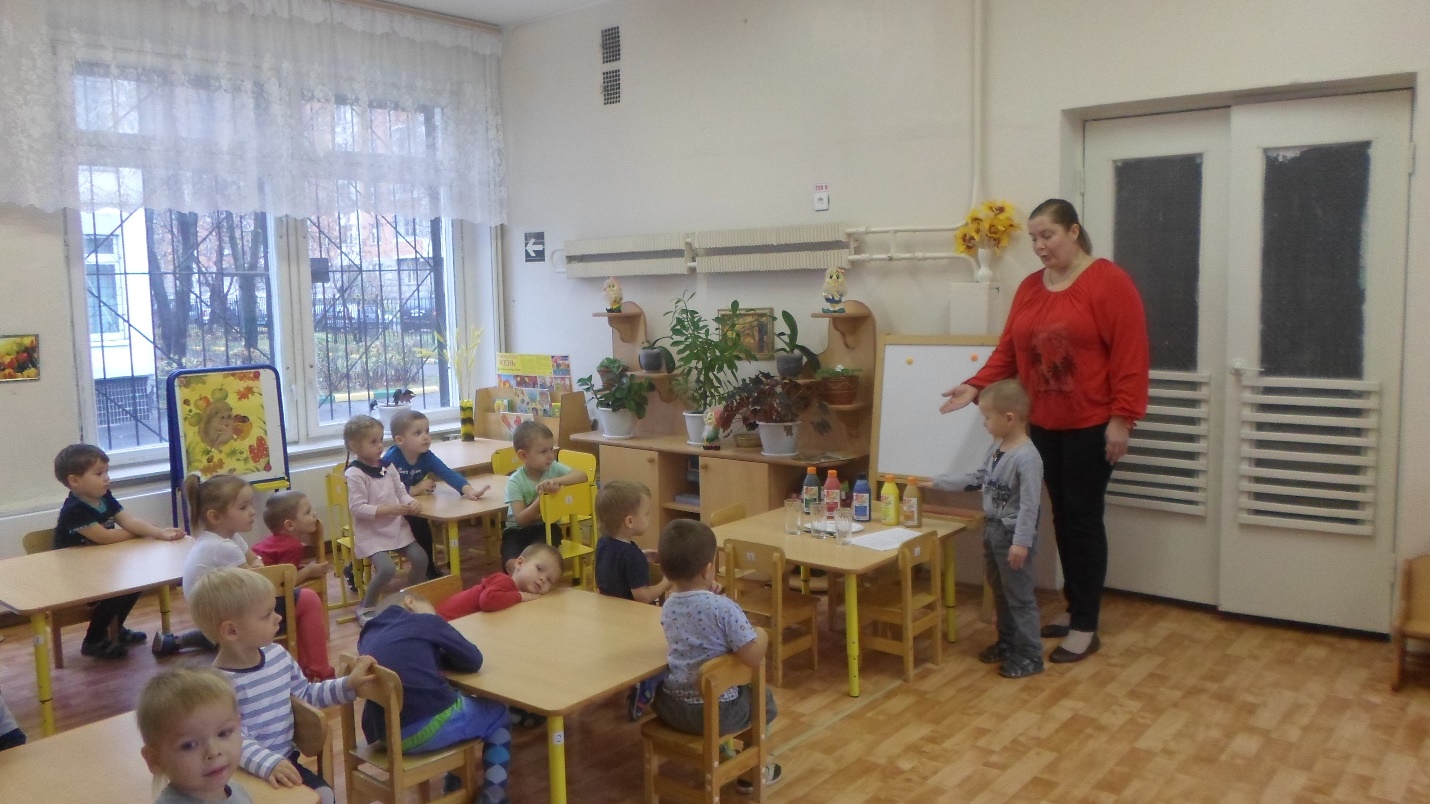 В: Давайте опустим кисточку в стакан с водичкой. Интересно, что получится? Какой это сок?Д: Желтый. 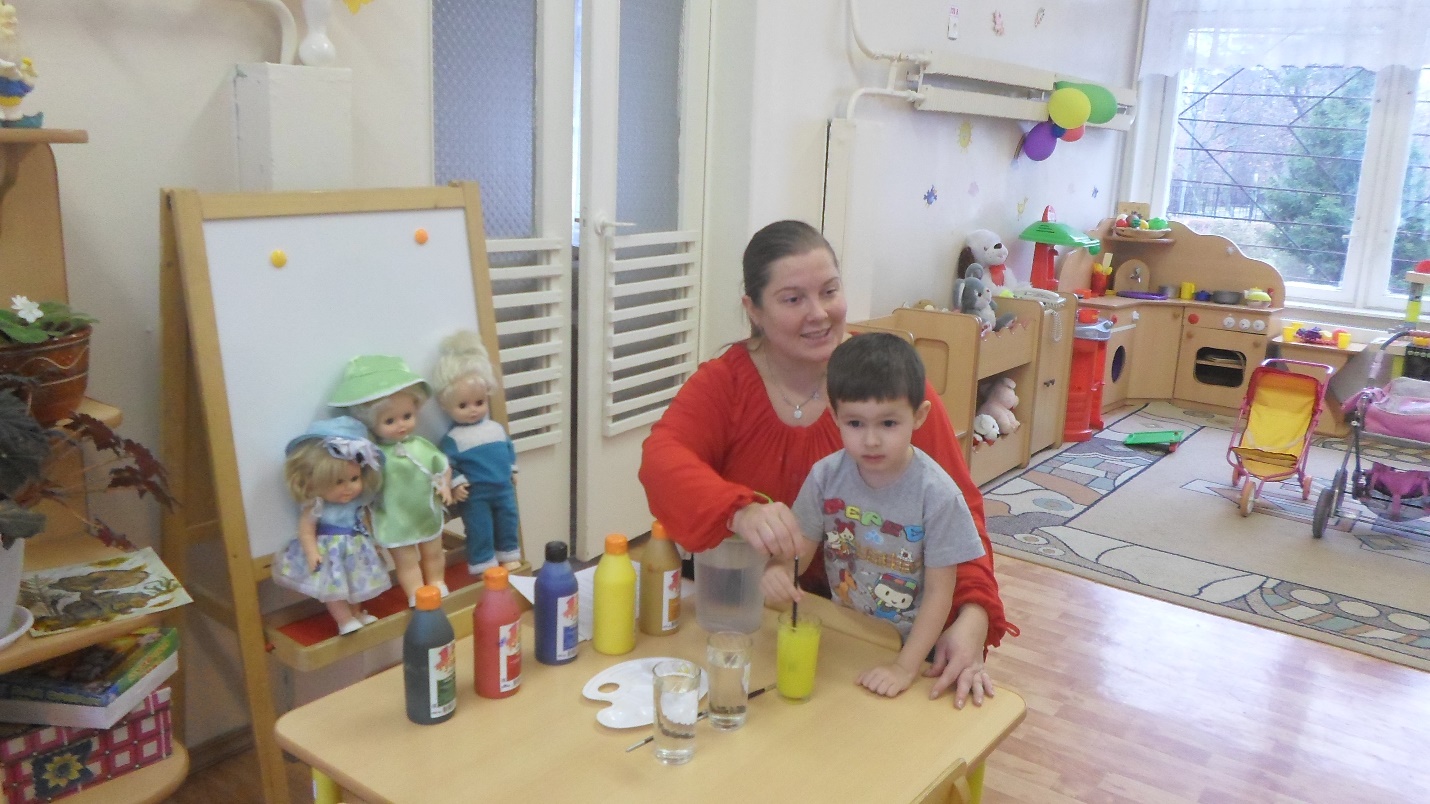 В: Правильно, а желтый у нас обычно лимонный сок. Значит какой мы с вами сделали сок?Д: Лимонный. 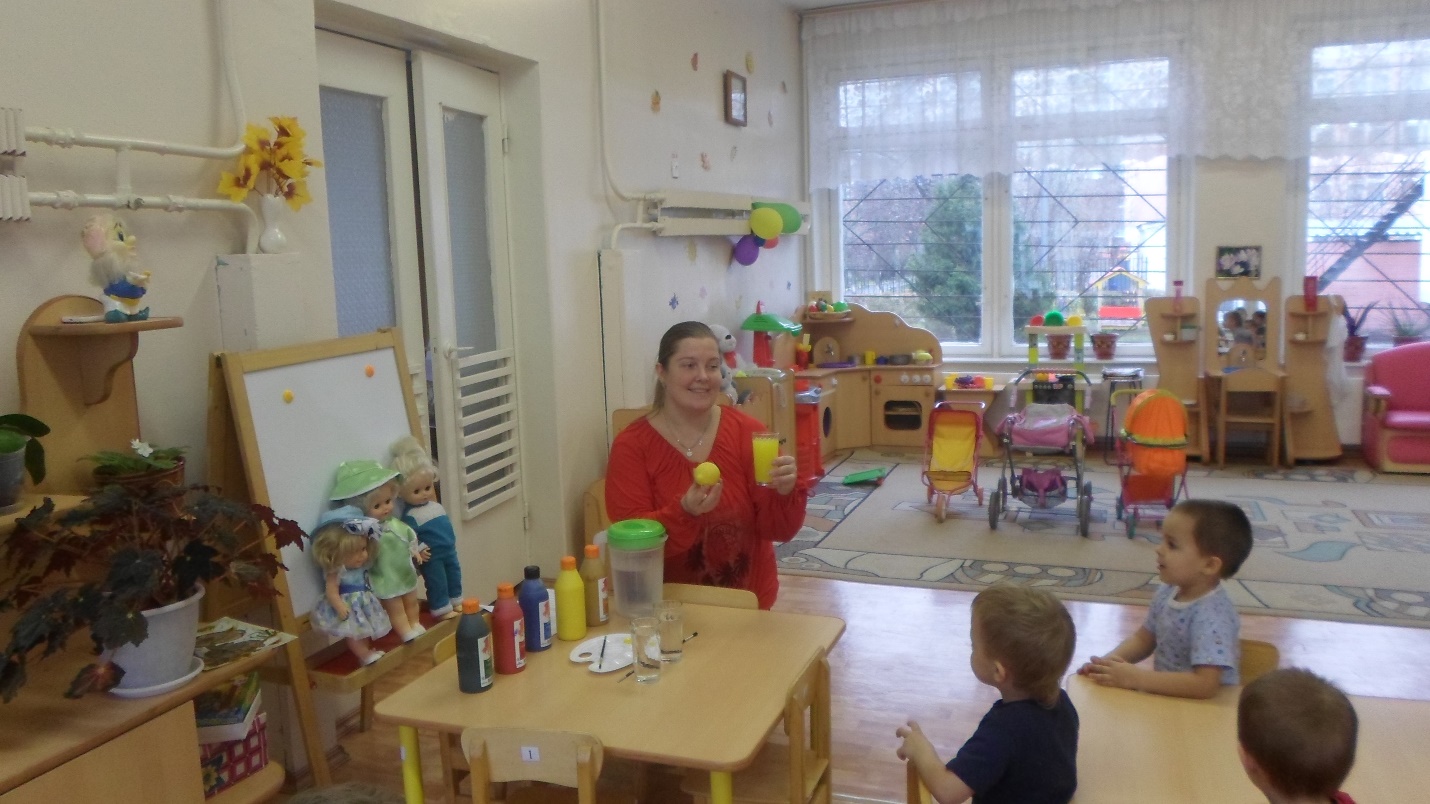 В: Молодцы. А если опустим в стакан с водой кисточку с синей краской, что получится? Какого цвета будет сок?Д: Синего. 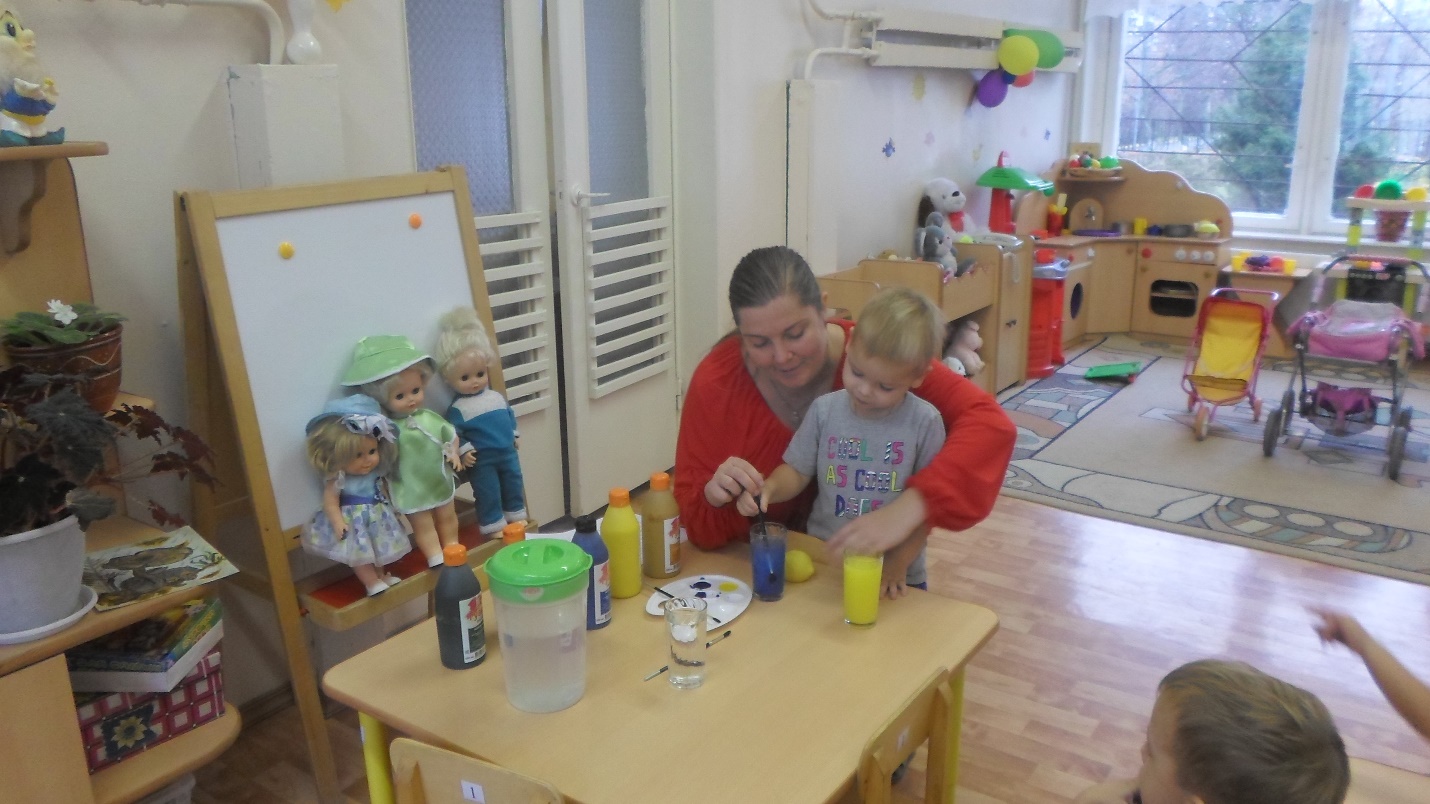 В: Ежевичный сок синего цвета, значит у какой сок у нас получился?Д: Ежевичный.Проводится пальчиковая игра «Радуга» 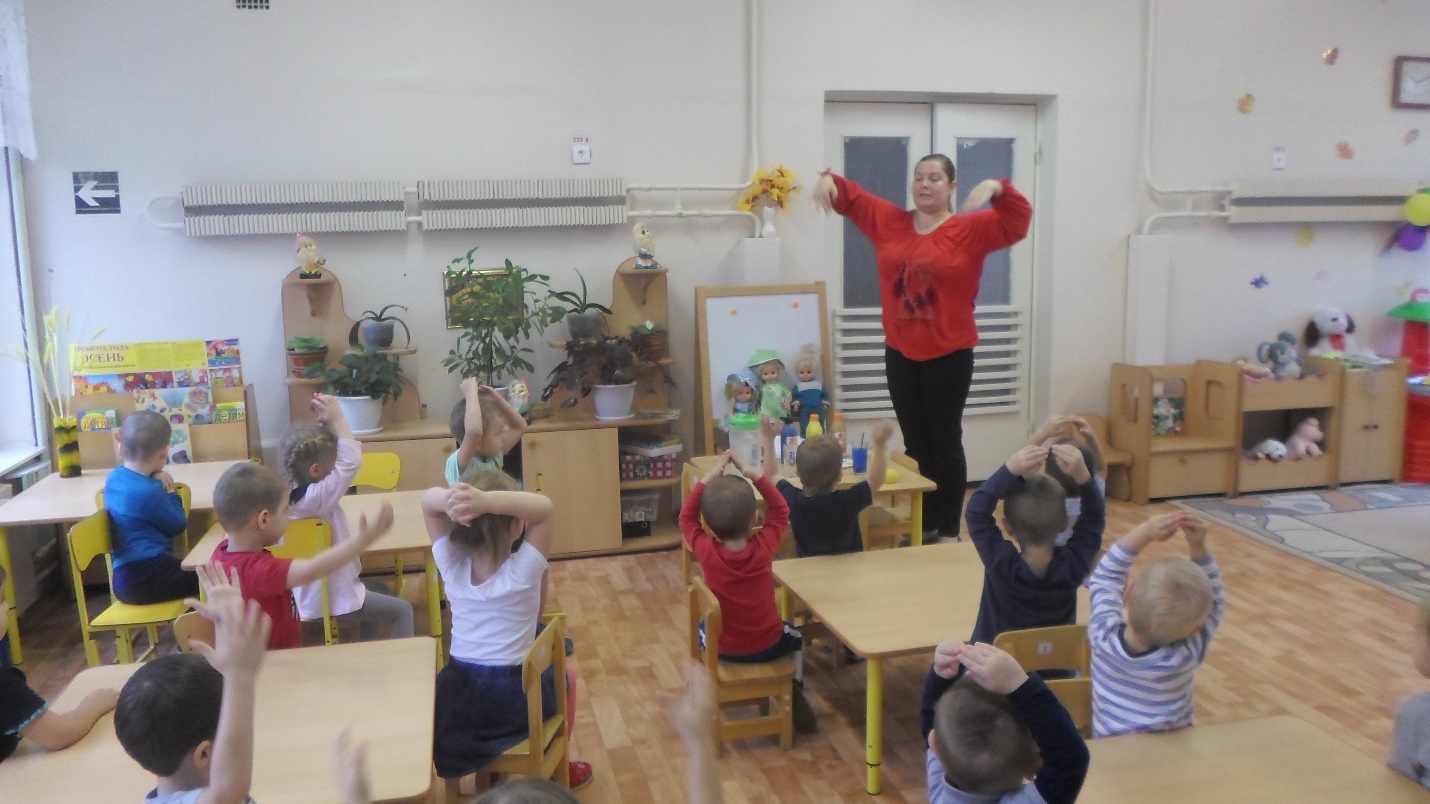 Гляньте, радуга над нами, (сделать взмах рукой над головой)Над деревьями, (руки поднять вверх, пальцы разомкнуты)Домами (руки над головой в форме крыши)И над морем, над волной (нарисовать волну в воздухе рукой)И немножко надо мной. (дотронуться до головы)В: Давайте еще приготовим томатный сок. Кто знает, какого цвета томатный сок?Д: Красного.В: Значит какой краской мы с вами должны покрасить водичку, чтобы получился томатный сок?Д: Красной.В: Давайте это сделаем. (дети закрашивают воду) 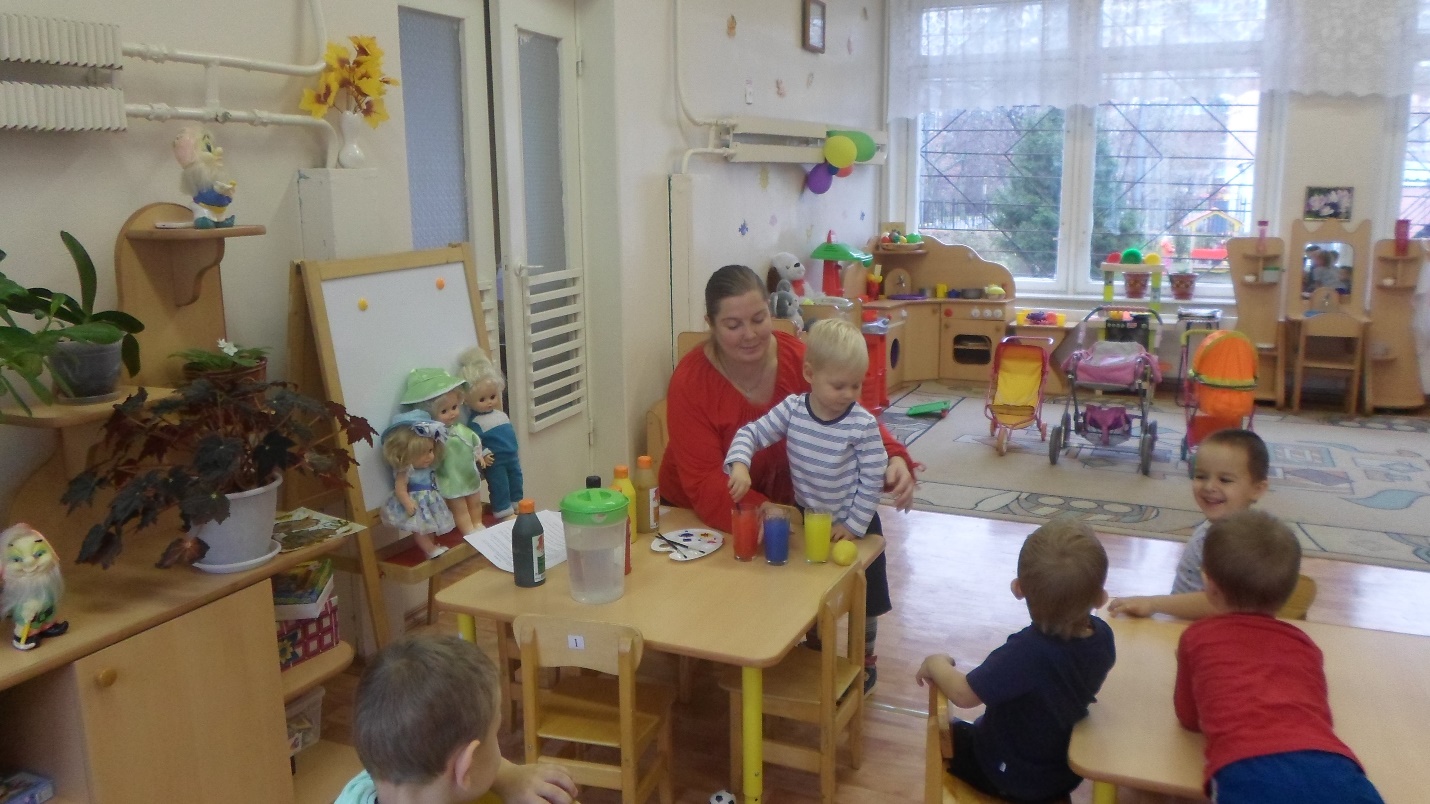 Ребятки, посмотрите сколько разных по вкусу соков у нас получилось: лимонный, ежевичный, томатный. Теперь мы сможем угостить наших гостей вкусными напитками. (дети усаживают кукол за стол)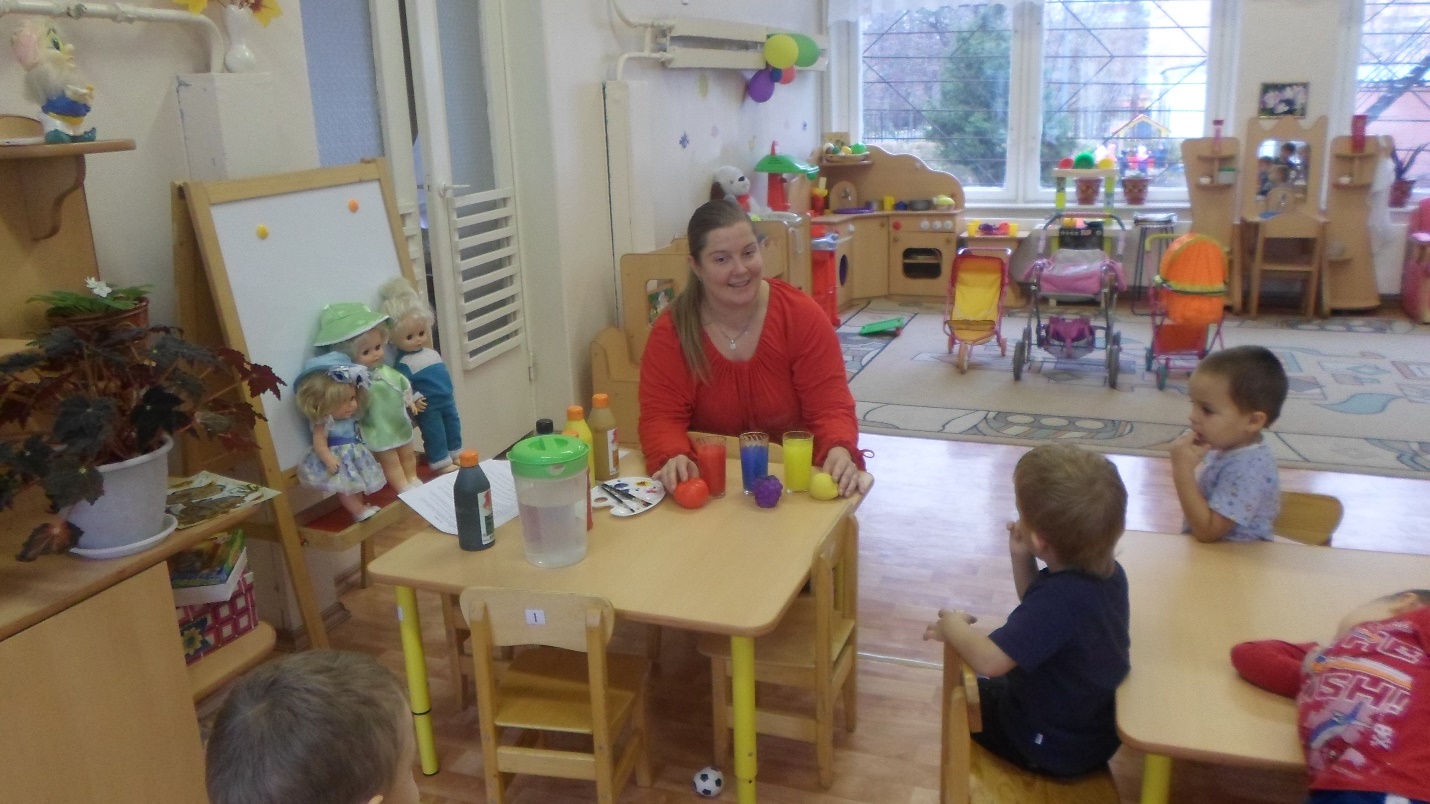 Д: Пейте куклы вкусный сок! 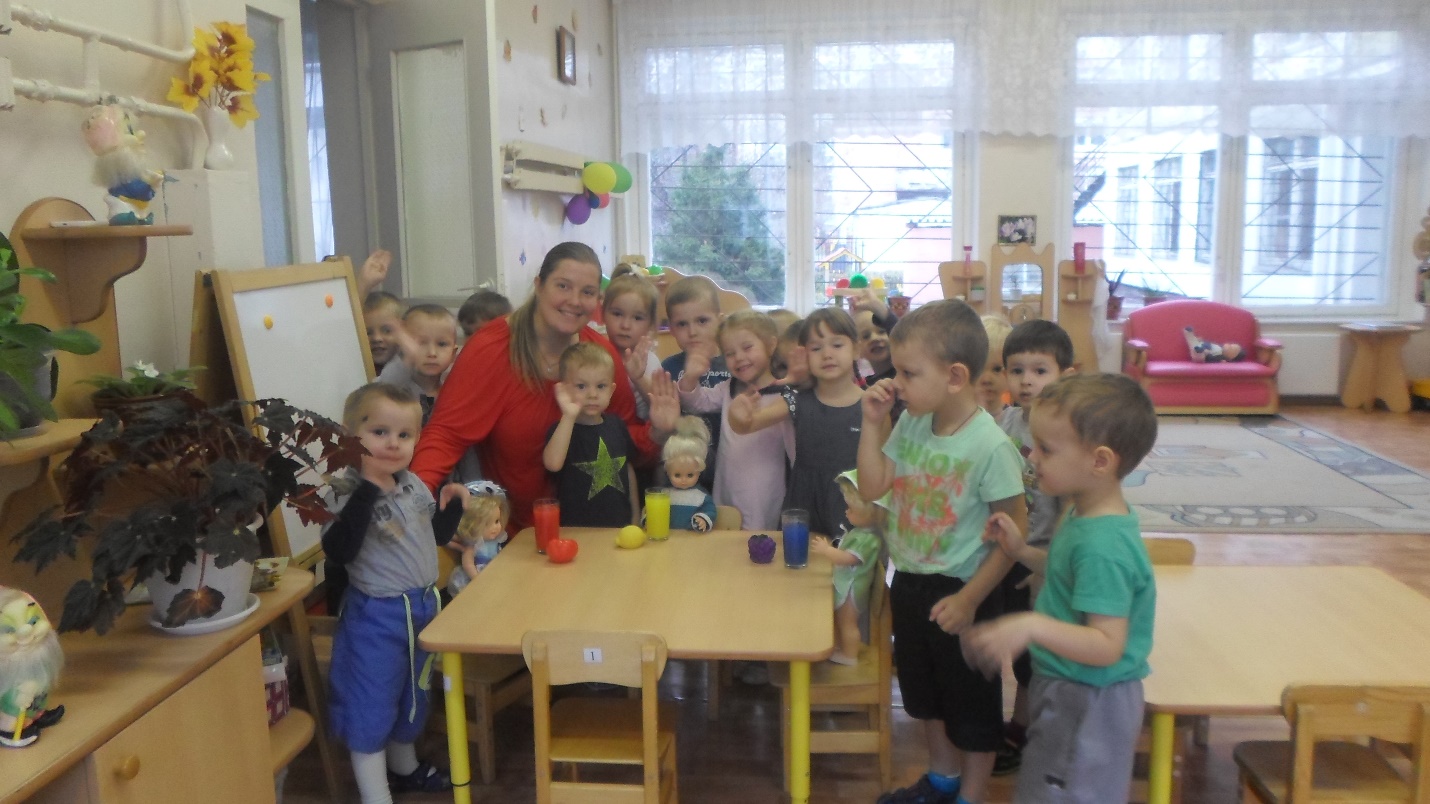 Куклы: Спасибо, очень вкусный сок вы, ребятки, приготовили для нас. Нам, к сожалению, пора уходить. До свидания.Д: До свидания.